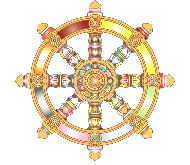 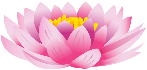 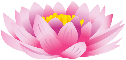 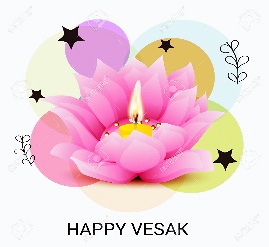 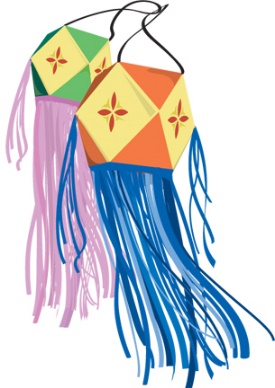 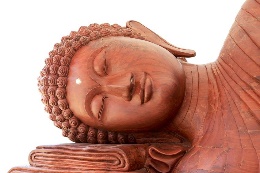 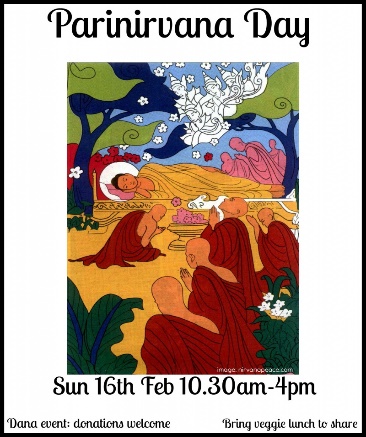 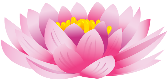 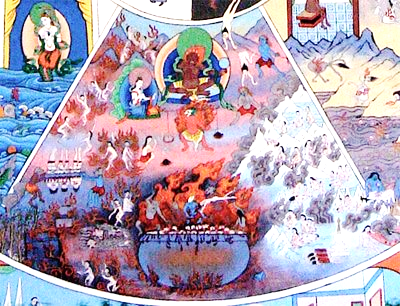 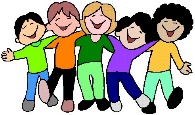 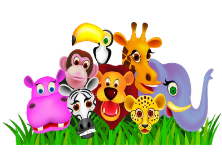 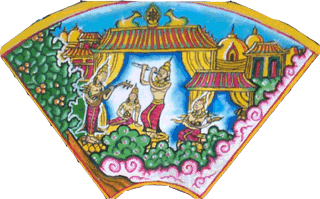 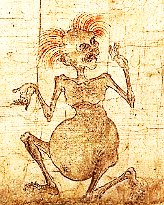 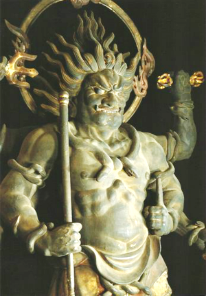 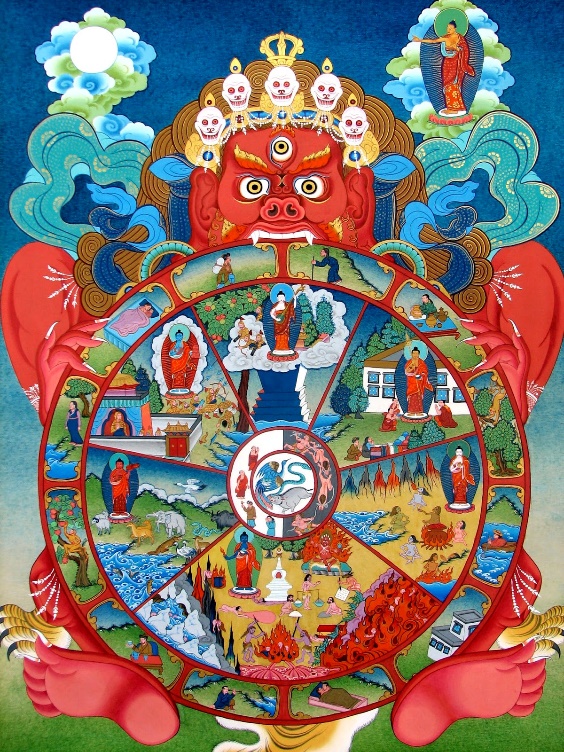 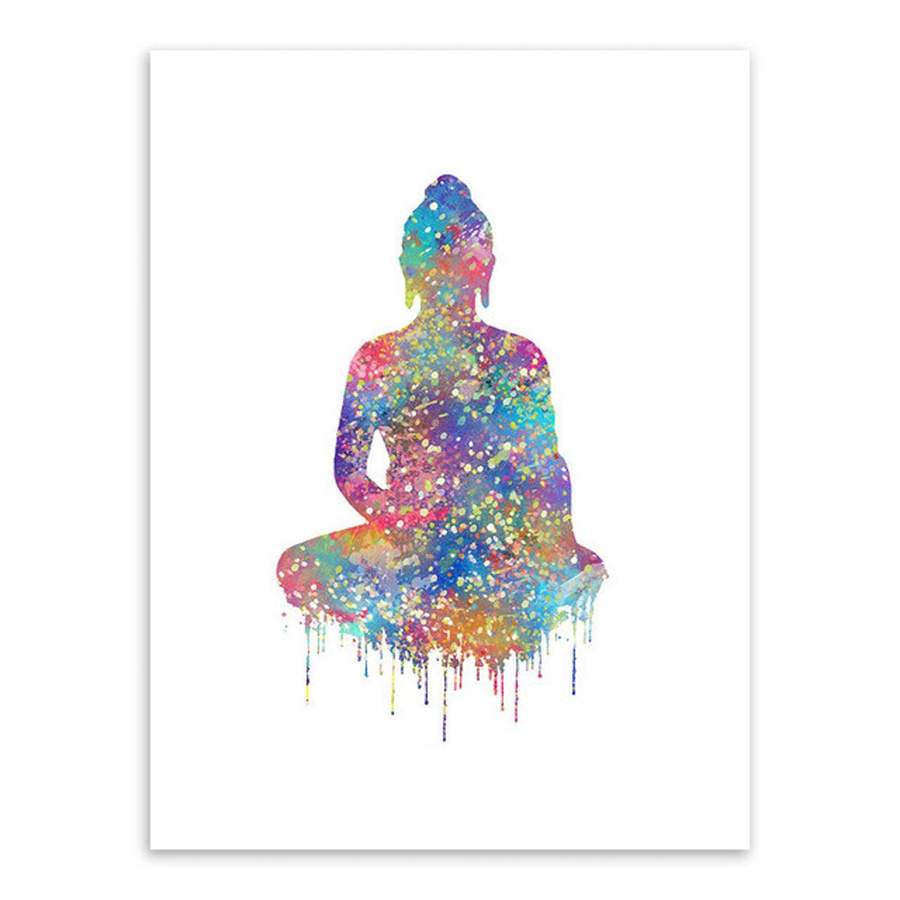 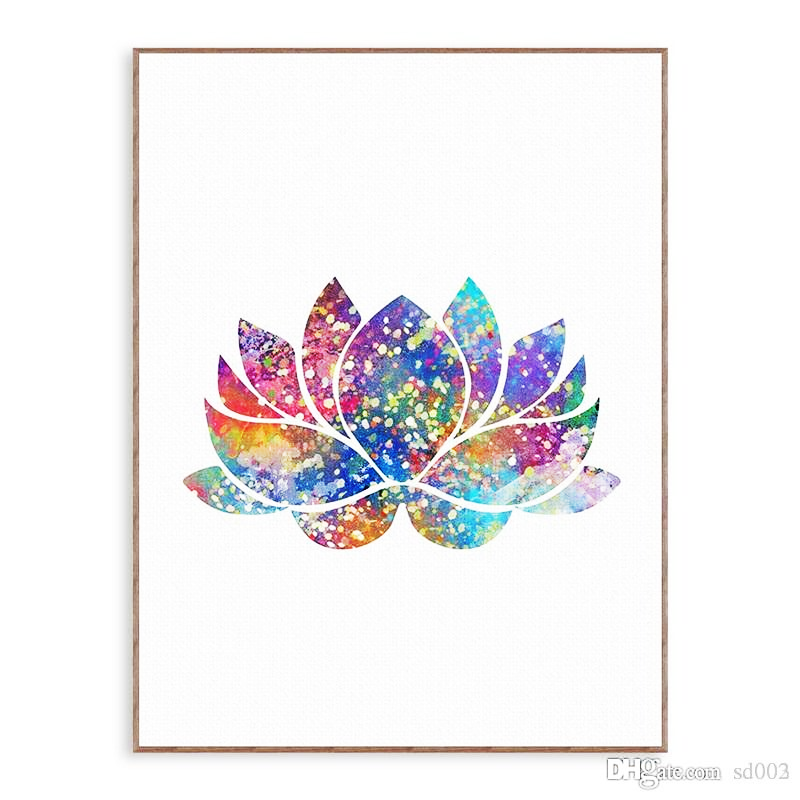 ActionsResultsType of ActionSkilful (good, ____________ actions or _____________________.Unskilful (_______ unethical actions or _______________Motivated byGenerosity, ___________________, _____________________._________________ hatred, ______________________.Results in _________________________________________ 